Положение о постановке на внутришкольный учет и снятия с ВШУ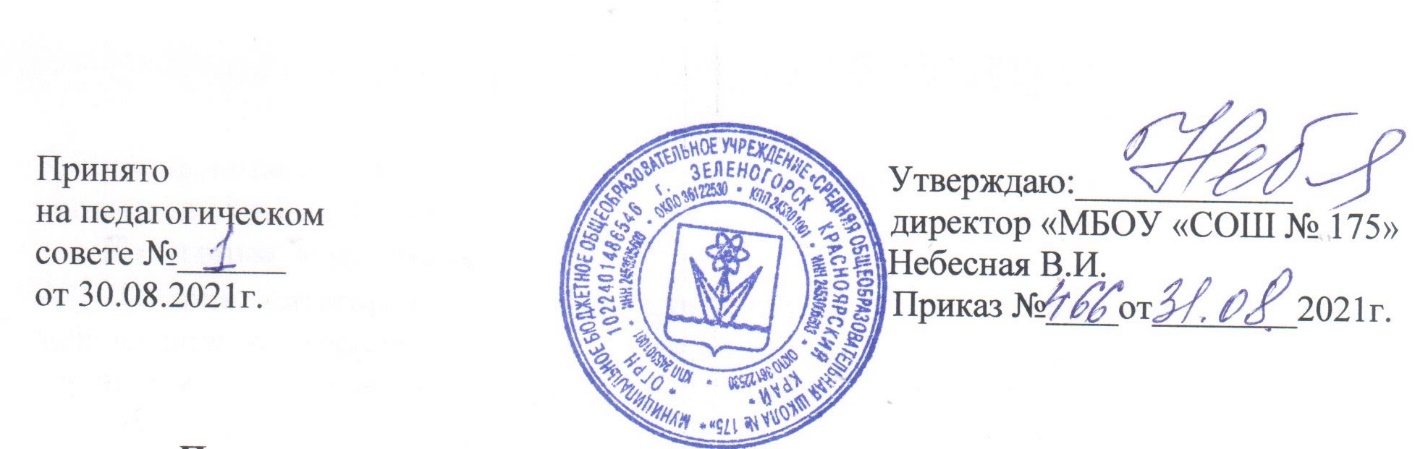 детей «группы риска» и семей, требующих особого педагогического внимания и об организации   профилактической работы с данной категорией детей и семей.I. Общие положения1.1. Настоящее положение разработано в соответствии с Конституцией РФ, Конвенцией ООН о правах ребенка, Законом РФ от 24.06.1999 № 120-ФЗ "Об основах системы профилактики безнадзорности и правонарушений несовершеннолетних", Законом РФ от 10.07.1992 № 3266-1 "Об образовании", ФЗ РФ от 24.07.1998 № 124-ФЗ "Об основных гарантиях прав ребёнка в Российской Федерации", Семейным кодексом РФ, Уставом МБОУ «СОШ № 175».1.2. Настоящее положение регламентирует порядок постановки на внутришкольный учёт и снятия с учёта обучающихся группы риска и их  семей.1.3. В Положении применяются следующие понятия:1.3.1.Профилактика   безнадзорности   и  правонарушений  обучающихся – система социальных правовых  и  педагогических мер, направленных на выявление и    устранение    причин   и условий, способствующих безнадзорности, правонарушениям, антиобщественным действиям обучающихся, осуществляемых в совокупности с индивидуальной профилактической  работой  с  обучающимися  и  семьями группы риска.1.3.2. Индивидуальная  профилактическая работа – деятельность по своевременному выявлению обучающихся и семей группы риска, а также по их социально – педагогической реабилитации и (или) предупреждению совершения ими правонарушений   и антиобщественных деяний.1.3.3. Несовершеннолетний группы риска  - обучающийся    образовательного    учреждения,    который   вследствие безнадзорности    или    беспризорности    находится   в   обстановке, представляющей опасность для его жизни или здоровья, либо не отвечающей требованиям   к   его   воспитанию  или  содержанию,  либо  совершает правонарушение или антиобщественные деяния.1.3.4. Семья группы риска:- это семья, имеющая детей, находящихся в социально опасном положении;- семья, где родители или законные представители несовершеннолетних не исполняют своих обязанностей по обучению и воспитанию детей;- семья, где родители или законные представители несовершеннолетних не исполняют своих обязанностей по содержанию детей;- семья, отрицательно влияющая на поведение детей;- семья, где жестоко обращаются с детьми.1.3.5. Учет  в  образовательном  учреждении  обучающихся  и семей группы риска (далее – ВШУ)  -   система   индивидуальных   профилактических  мероприятий, осуществляемая  образовательным учреждением в отношении обучающегося и семей группы риска, которая направлена на:1) предупреждение    безнадзорности,   правонарушений   и   других негативных проявлений в среде обучающихся;2) выявление   и   устранение  причин  и  условий,  способствующих безнадзорности и правонарушениям обучающихся;3) социально-педагогическую   реабилитацию  обучающихся  и  семей, находящихся в социально опасном положении.Категории  «группы риска»А)  Первая категория - медицинская, учащиеся этой группы имеют хронические заболевания внутренних органов, органов слуха и речи; часто и длительно болеют (пропуски по болезни более 40 дней в году); стоят на учёте у психоневролога; перенесли сложную медицинскую операцию.Б)  Вторая категория - социальная, учащиеся этой группы живут в асоциальных или малообеспеченных, а также неполных семьях, в семьях беженцев или переселенцев; испытывают пренебрежительное или агрессивное отношение со стороны окружающих; перешли в новую школу, класс, сменили место жительства; потеряли одного или двух кормильцев.В)  Третья категория – учебно - педагогическая, учащиеся этой группы имеют стойкую неуспеваемость, пропускают занятия без уважительной причины.Г) Четвертая категория - поведенческая, учащиеся имеют случаи нарушения поведения; испытывают трудности во взаимоотношениях со сверстниками, учителями, родителями; имеют повышенную тревожность.II. Основные цели и задачи2.1. Цель: проведение социально-профилактических мероприятий всеми службами ОУ по оказанию педагогической и психологической помощи семьям и учащимся в решении возникших проблем, коррекции девиантного поведения.2.2. Основные задачи: 2.2.1.Предупреждение безнадзорности, беспризорности, правонарушений и антиобщественных действий несовершеннолетних.2.2.2.Обеспечение защиты прав и законных интересов несовершеннолетних.2.2.3.Своевременное выявление детей и семей, находящихся в социально опасном положении или группе риска по социальному сиротству.2.2.4.Оказание социально-психологической  и педагогической помощи несовершеннолетним с отклонениями в поведении, имеющими проблемы в обучении.обеспечение выявления несовершеннолетних, нуждающихся в оказании помощи, социально-педагогической реабилитации, организации с ними работы по предупреждению совершения ими правонарушений и (или) антиобщественных действий, а также случаев склонения их к суицидальным действиям;систематизация информации о несовершеннолетних, подлежащих учету, необходимой для организации индивидуальной профилактической работы, деятельности по профилактике безнадзорности и правонарушений несовершеннолетних (далее – профилактика);обеспечение анализа информации о несовершеннолетних, подлежащих учету; определение оснований и приоритетных направлений плановой работы по профилактике и индивидуальной профилактической работе;обеспечение контроля и оценки эффективности деятельности по профилактике и индивидуальной профилактической работе.III. Организация деятельности по постановке на внутришкольный учёт или снятию с учёта3.1. Решение о постановке на внутришкольный учёт или снятии с учёта принимается на заседании Совета профилактики правонарушений  (далее - Совет) и оформляется приказом директора.3.2. Для постановки несовершеннолетнего и (или) семьи на внутришкольный учёт социальному педагогу за три дня до заседания представляются следующие документы:3.2.1. Представление классного руководителя на постановку на внутришкольный учет.3.2.2. Характеристика несовершеннолетнего.3.2.3. Акт обследования материально-бытовых условий семьи (при необходимости).3.2.4. Справка о профилактической работе с несовершеннолетним и его родителями (законными представителями), подготовленная классным руководителем;3.3. Для снятия несовершеннолетнего и (или) семьи с внутришкольного учёта  представляются следующие документы - информация ответственного лица, назначенного решением Совета или решением КДНиЗП о выполнении плана индивидуальной профилактической работы с несовершеннолетним и его родителями (законными представителями), с обязательными результатами работы и предложениями по дальнейшему сопровождению.3.4. На заседании Совета обсуждается и утверждается план индивидуальной профилактической работы с несовершеннолетним и его родителями (законными представителями), определяются сроки выполнения намеченных мероприятий и ответственные лица.3.5. Социальный педагог  или классный руководитель  доводит решение Совета до сведения родителей (законных представителей), если они не присутствовали на заседании Совета.3.6. Социальный педагог ведёт журналы учёта  учащихся  и  семей,  состоящих  на внутришкольном учёте, на учёте в комиссии по делам несовершеннолетних и защите их прав (далее – КДНиЗП), подразделении по делам несовершеннолетних отдела внутренних дел (далее - ПДН ). Разрабатывает индивидуальный план сопровождения данного ребенка и семьи.3.7. Социальный педагог проводит сверку списков учащихся  и  семей,  состоящих  на внутришкольном учёте, на учёте в КДНиЗП, ПДН на  5  сентября, 10  января текущего учебного года.3.8. Ежемесячно социальный педагог отправляет информацию ( всеобуч) в УО.Педагог-психолог:проводит диагностику с целью изучения нравственной ориентации личности и воспитательной ситуации в семье, выявления причины девиантного поведения несовершеннолетних, поставленных на учёт в «группу риска»;просвещает и консультирует педагогов и родителей, ведёт картотеку детей, нуждающихся с психолого-педагогической помощи;проводит мониторинг, диагностику, выявляет динамику в развитии, поведении учащихся.проводит индивидуальную и групповую коррекционную работу с детьми, родителями (иными законными представителями), педагогами;осуществляет психологическое сопровождение обучающихся, родителей (иных законных представителей), педагогов;принимает участие в разработке и составлении индивидуальной программы социально- педагогической помощи и поддержки, психологического сопровождения обучающегося, находящегося в социально опасном положении;разрабатывает психолого-педагогические рекомендации по взаимодействию педагогического коллектива с несовершеннолетними и семьями, находящимися в социально опасном положении.Классный руководитель:обеспечивает связь образовательного учреждения с семьей;устанавливает контакты с родителями	(иными законными представителями) обучающихся;консультирует родителей (иных законных представителей) по вопросам воспитания и   обучения детей (лично, через специалистов общеобразовательного учреждения);организует в классе образовательно-воспитательное пространство, оптимальное для  развития положительного потенциала каждого обучающегося;изучает индивидуальные особенности обучающихся и динамику их развития;изучает   и   анализирует   степень удовлетворенности участников образовательного  процесса жизнедеятельностью классного коллектива, образовательного учреждения;контролирует посещаемость учебных занятий и успеваемость каждого обучающегося;анализирует условия и причины негативных проявлений в среде обучающихся класса и определяет меры по педагогической помощи и поддержке детей;анализирует условия и причины возникновения социально опасного положения семей и определяет меры по педагогической помощи и поддержке семей данной категории;отвечает за ведение документации внутришкольного учета.IV. Основания для постановки на внутришкольный учёт несовершеннолетнего.4.1. Основания для постановки на внутришкольный учёт несовершеннолетних исходят из статей 5, 6, 14 Федерального Закона «Об основах системы профилактики безнадзорности и правонарушений несовершеннолетних»:4.1.1. Непосещение или систематические пропуски занятий без уважительных причин (30% пропусков занятий без уважительной причины в течение четверти).4.1.2. Группа риска:а) безнадзорность или беспризорность.б) бродяжничество или попрошайничество.4.1.3.  Употребление психоактивных и токсических веществ, наркотических средств, спиртных напитков.4.1.4. Участие в неформальных объединениях и организациях антиобщественной направленности.4.1.5. Совершение правонарушения до достижения возраста, с которого наступает уголовная ответственность.4.1.6 Систематическое нарушение внутреннего распорядка школы (систематическое невыполнение д/з, отказ от работы на уроке, постоянное отсутствие учебника, тетради, и др. на основании докладных педагогических работников школы).4.1.7. Систематическое нарушение дисциплины в школе (отклоняющееся поведение : драки, грубость, сквернословие, нарушение дисциплины на уроке и др.) и Устава образовательного учреждения.4.2. Постановка на внутришкольный учет предусматривает:4.2.1. Характеристика ученика (психолого-педагогическая).4.2.2. Ежедневный контроль посещения ОУ, дисциплина на занятиях.4.2.3. Успеваемость учащегося.4.2.4. Внеурочная занятость.4.3. Основания для постановки на внутришкольный учёт семьи, в которой родители  (законные представители):4.3.1. Не исполняют обязанностей по воспитанию, обучению и (или) содержанию своих детей.4.3.2. Злоупотребляют наркотиками и спиртными напитками; отрицательно влияют на  поведение несовершеннолетних,  вовлекают   их в противоправные действия (преступления, бродяжничество, попрошайничество, проституцию, распространение и употребление наркотиков, спиртных напитков т.д.).4.3.3.  Допускают в отношении своих детей  жестокое обращение.4.3.4. Состоят на учёте в КДНиЗП, ПДН.V. Основания для снятия обучающихся с внутришкольного учёта5.1.   Позитивные изменения, сохраняющиеся длительное время (минимум 2 месяца), указанных в настоящем положении обстоятельств жизни обучающегося по ходатайству и характеристики классного руководителя.5.2. Окончившие государственное ОУ.5.3. Перешедшие в другое ОУ5.4. Данные о снятии несовершеннолетнего, его родителей с учёта в КДНиЗП, ПДН.5.5. Вопрос о постановке - снятии учащегося в каждом случае рассматривается индивидуально с учетом конкретной ситуации. Таким образом, возможны изменения в контрольном сроке и уровне профилактической работы.5.6. Решение о снятии  с учёта доводится до  несовершеннолетнего и его родителей(законных представителей).VI. Алгоритм проведения индивидуальной профилактической работы в отношении несовершеннолетних, их родителей или иных законных представителей6.1. Индивидуальная профилактическая работа проводится в сроки, необходимые для оказания социальной и иной помощи несовершеннолетним  или до устранения причин и условий, способствовавших безнадзорности, беспризорности, правонарушениям или антиобщественным действиям несовершеннолетних, или наступления других обстоятельств, предусмотренных законодательством Российской Федерации.6.2. Школьным Советом профилактики совместно с классным руководителем разрабатывается план профилактической работы с данным несовершеннолетним.6.3. На обучающегося заводится учетная карточка, которая ведется социальным педагогом, и таблица контроля за посещением занятий и обучением, которая ведется классным руководителем совместно с учителями-предметниками, по необходимости с привлечением других служб, в чьи обязанности входит работа с данной категорией несовершеннолетних.6.4. Классный руководитель проводит профилактическую работу согласно плану, разработанному совместно со школьным Советом профилактики, и все результаты заносит в свой дневник на страницу, отведенную для фиксации работы с данным несовершеннолетним. Классный руководитель проводит анализ профилактической работы с несовершеннолетними, стоящими на ВШУ.6.5. С несовершеннолетним осуществляет работу школьный психолог, который проводит диагностику, анкетирование, тренинги по данной проблеме, ведет всю документацию на учащегося.6.5. Обо всех результатах контроля за несовершеннолетним родители ставятся в известность классным руководителем, социальным педагогом.6.6. В случаях отсутствия несовершеннолетнего, стоящего на ВШУ, на занятиях без уважительной причины в школу сразу вызываются классным руководителем, социальным педагогом, его родители.6.7. При отсутствии позитивных изменений после проведенной профилактической работы родители или законные представители обучающегося для оказания им помощи приглашаются уведомлением на заседание Совета профилактики, где рассматриваются вопросы:невыполнения родителями обязанностей по обучению и воспитанию несовершеннолетнего;уклонение несовершеннолетнего от обучения (прогулы, невыполнение домашних заданий и т.д.).  6.8. Если родители отказываются от помощи, предлагаемой школой, сами не занимаются проблемами ребенка, школьный Совет профилактики выносит решение об обращении с ходатайством в КПНиЗП и ПДН:о проведении профилактической работы с несовершеннолетними, употребляющими спиртные напитки, наркотические вещества, психотропные вещества, привлекавшимися к административной ответственности, вернувшимися из специальных учебно-воспитательных или лечебно-воспитательных учреждений закрытого типа;о рассмотрении материала в отношении несовершеннолетнего, совершившего деяние, за которое установлена административная ответственность;об оказании помощи в организации занятий дополнительным образованием несовершеннолетнего, состоящего на профилактическом учете в объединениях муниципального уровня;об оказании помощи в организации летнего отдыха несовершеннолетнего, состоящего на профилактическом учете;о рассмотрении материала в отношении родителей (законных представителей), не выполняющих свои обязанности по содержанию, воспитанию или обучению несовершеннолетнего;об административных мерах воздействия на родителей несовершеннолетних и самих несовершеннолетних, уклоняющихся от выполнения Закона РФ "Об образовании в Российской Федерации";7. Ответственность и контроль.7.1 Ответственность за индивидуальную профилактическую деятельность в отношении каждого учащегося, поставленного на внутришкольный учет, несут педагоги (классные руководители, социальный педагог, психолог), утвержденные приказом директора школы.7.2. Контроль за качеством исполнения проводимой работы возлагается на заместителя директора по ВР школы. Приложение1 В школьный Совет по профилактике безнадзорности и правонарушенийМБОУ «СОШ №175»Заявлениео постановке на внутришкольный учетПрошу поставить на внутришкольный учет ученика ____ класса _____________________________________________________________________________(Ф.И.О.)_____________________________________________________________________________(число, месяц, год рождения)проживающего по адресу _______________________________________________________	(адрес проживания)с семьей __________________________________________________________________________________________________________________________________________________________(указать состав семьи, Ф.И.О.)в связи с ______________________________________________________________________(указать причину постановки на учет)Классный руководитель _____________/_____________________/(подпись) 	(расшифровка подписи)________________ (дата) Приложение 2В Совет профилактикиМБОУ «СОШ №175»ПРЕДСТАВЛЕНИЕО СНЯТИИ С ВНУТРИШКОЛЬНОГО УЧЕТА ОБУЧАЩЕГОСЯ.ФИО  обучающегося __________________________________________________________________Дата рождения________________________________________________________________________Класс________________________________________________________________________________Поставлен (а) на внутришкольный учет  с _____________________________________________________________________________________На основании _____________________________________________________________________________________По причине_____________________________________________________________________________В проведения индивидуальной профилактической  работы _____________________________________________________________________________________________________________________________________________________________________________________________________________________________________________________________________________________________________________________________________________________________________________________________________________________________________________________________________________________________________________________________________________________________________________________________________________________________________________________ Считаю необходимым снять с внутришкольного учета учащегося _____класса  _____________________________ по причине_____________________________________________                  (ФИО ученика)Классный руководитель  _______    /_______________/«____»__________20___г.